Youth FootballYouth Football TrainingYouth Football Training Network is proud to announce that they are teaming up with Athletes Network a Top Level Organization that main focus is teaching football the right
way. Skills and Drills of the game is the main priority.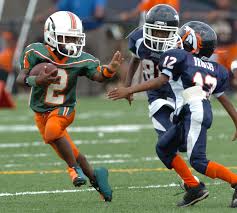 ATHLETES NETWORK TRAINING AND RECRUITING SERVICETHE HOME OF YOUTH FOOTBALL AND HIGH SCHOOL FOOTBALL
High School and Youth Contact Football Camps
All campers will have the opportunity to train each day, work hard, improve, make new friends, and have fun. Each athlete is encouraged to develop new skills and achieve a new level of play and self-confidence. Campers work on conditioning, fundamentals and technique at individual positions, plus offensive and defensive team play.
Special team play and scrimmaging is also a big part of our programs. All phases of down-field coverages, wedge busting, tackling, blocking for punts, field goals, extra points, holding, kick-off, and kick receiving is covered. And after working hard all week, both individually and as a team, the final day ‘live’ scrimmage is the highlight of camp.
Campers are divided into teams by age, weight, size and ability. Using light and dark jerseys, teams scrimmage as parents, friends and the entire camp staff cheers them on. Every camper plays at least one-half of our scrimmage.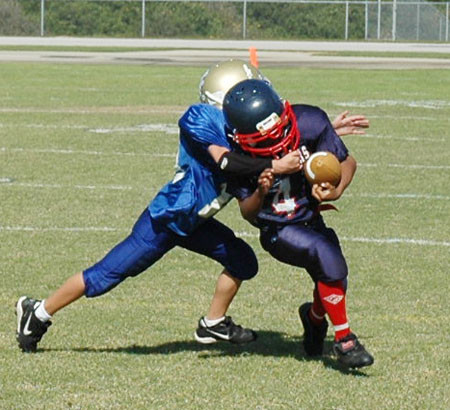 Camp highlights include:
— Athletes Network football instruction – lowest camper to instructor ratio
— Players carefully grouped by age and ability
— Skill development drills with qualified staff
— Special Topics: nutrition, injury prevention, cross training,
and sportsmanship
— Daily training to develop speed, strength and agility
— Evening chalk talk and film sessions
— Official Contact Football Camp Tshirt and prizes
— Great exposure to college coaches, including player evaluation
— Timed and tested in variety of drills
Athletes Network
High School and Youth Contact Football Camps will include the following:
1. Position drills
2. Contact drills
3. 9 on 7 inside run drill
4. 9 on 7 outside run drill
5. Team pass protection drill
6. Blitz package drill
7. QB-WR vs. DB one on one drill
8. OL vs. DL pass rush and run block drills
9. 7 on 7 passing drill
10. 11 on 11 run/pass drills
11. 2 minute drill vs. air
12. Defensive pursuit drill vs. air
13. Offense vs. defense scrimmage     �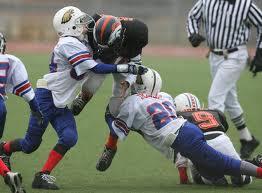 ATHLETES NETWORK
Football camps provide an opportunity to participate in various aspects of football including: full contact drills and scrimmages, punting and kicking, passing and receiving, blocking, formations, strategy, and more. Learn the fundamentals of football and have fun playing from college and high school football coaches.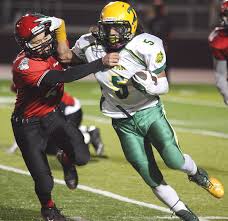 HIGH SCHOOL AND YOUTH CONTACT FOOTBALL CAMPS
Each day campers work on conditioning, fundamentals and technique at individual positions. Our offense program includes:
Quarterbacks – stance, center exchange, drop-back, setting up, passing, release, follow through, ball-handling, running, faking, reading defenses, leadership strategy and “triple option” roll out running and passing.
Runningbacks – stance, release, ball handling, faking, ball carrying, running, cutting, blocking, pass receiving.
Center – stance, exchange, blocking (run and pass), release, short and long snap.
Line – stance, release, all forms of blocking, pulling, agility, line-calls, strategy.
Ends and Flankers (tight and wide) – stance, release, pass-patterns, pass catching, running, blocking.
Kickers – punting, place kicking, holding.
Line – stance, release, charge, alignment, pursuit, reaction, agility, tackling, stunting, rolling.
Linebackers – stance, pursuit, pass coverage, territory-responsibility, tackling, blitzing.
Secondary – stance, alignment, pass coverage, deflect, intercept, tackling.
This site will also feature elite players from the Youth Football and High School levels, with their own bio page.
See you on the field,Coach Greer
ATHLETES NETWORK RECRUITING SERVICE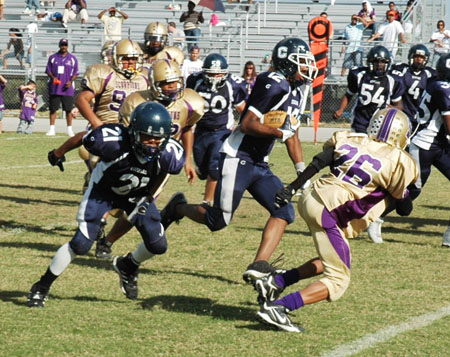 ATHLETE NETWORK FOOTBALL CAMPSFootball pride represents an unyielding dedication to athletic and academic excellence, fair play and good sportsmanship. Strong on the field and even stronger in the class room. We will always PLAY HARD, PLAY SMART, and most of all HAVE FUN!
ATHLETES NETWORK FOOTBALL
Mission StatementTo offer amateur sports programs through a volunteer base for all people to have the physical, mental, and moral development of amateur athletes and to promote good sportsmanship and good citizenship.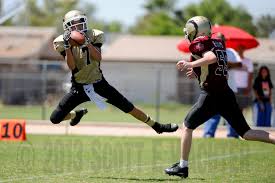 Vision StatementTo offer amateur athletes and volunteers opportunities to develop to their highest level through a national and local network of sporting events. Through participation in Football, we achieve our dreams as athletes and as valued citizens of our communities.Sports for All, Forever